順序を整理したり、並べえたりすることによって、内容のまとまりや全体の流れがえやすくなり、考えを整理できます。　ステップチャートは、囲みを並べて矢印でつなぐことによって、順序を可視化するチャートです。できごとの順序や主張の構成などを整理するのに適しています。　物語や小説を読んでいるとき、現在の話のに、過去のできごとの話がまることがあります。場合によっては、過去のできごとの更に過去のできごとの話が出てくることもあります。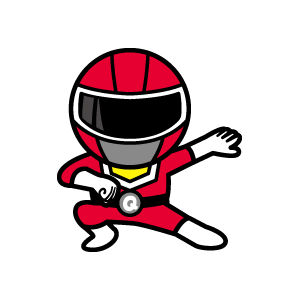 このように、できごとの順序が複雑な物語や小説を読むときには、「いつ、何が起きた」といった情報をそれぞれ囲みの中に書き、矢印が時間の流れを表すように順序を整理すると、全体の流れが捉えやすくなります。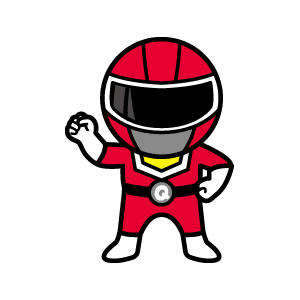 